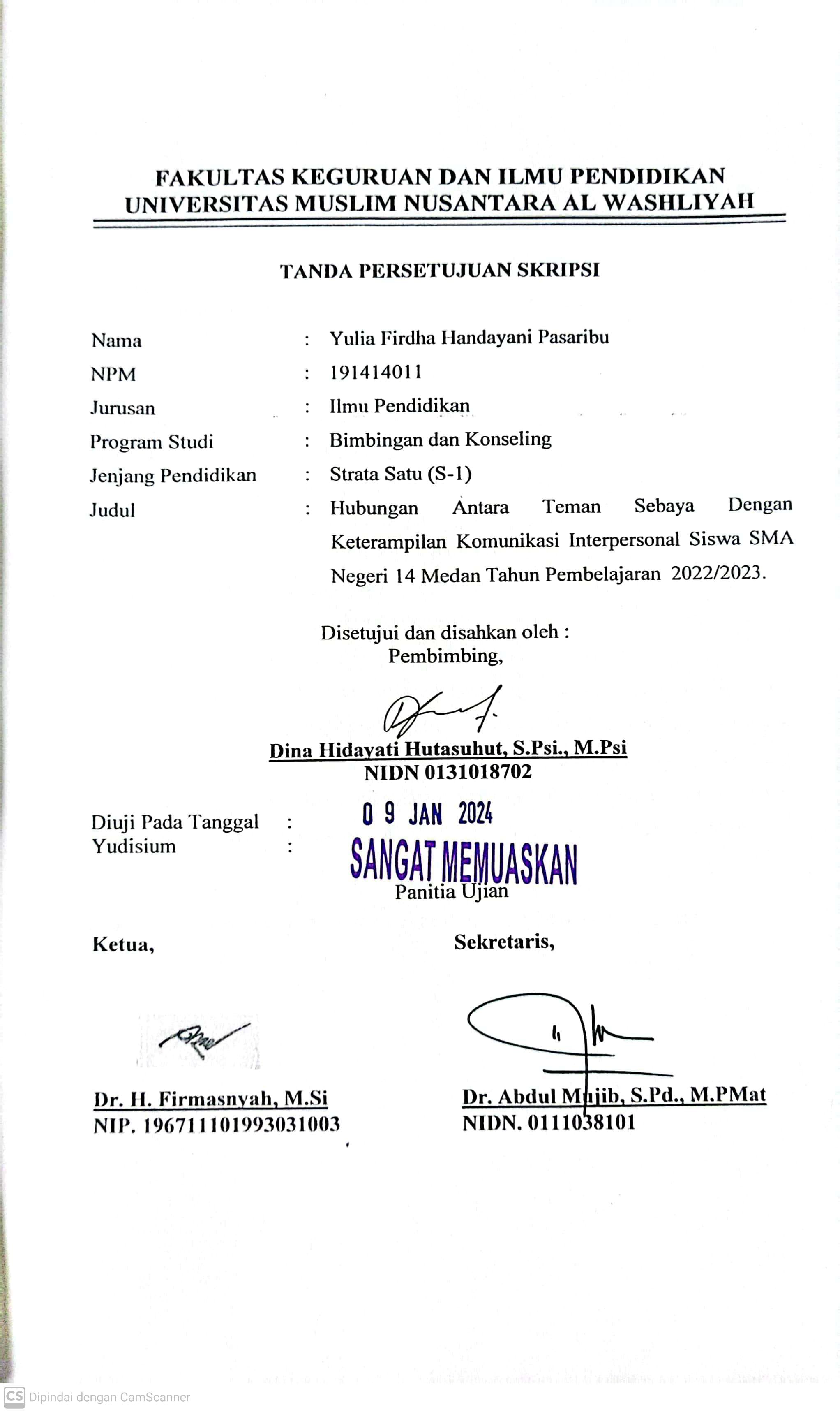 FAKULTAS KEGURUAN DAN ILMU PENDIDIKAN UNIVERSITAS MUSLIM NUSANTARA AL WASHLIYAHTANDA PERSETUJUAN SKRIPSIKeterampilan Komunikasi Interpersonal Siswa SMA Negeri 14 Medan Tahun Pembelajaran  2022/2023.Disetujui dan disahkan oleh : Pembimbing,Dina Hidayati Hutasuhut, S.Psi., M.PsiNIDN 0131018702Diuji Pada Tanggal    : Yudisium                    :Panitia UjianKetua,                                                      Sekretaris,Dr. H. Firmasnyah, M.Si                        Dr. Abdul Mujib, S.Pd., M.PMatNIP. 196711101993031003                      NIDN. 0111038101Nama                              :NPM                               :Yulia Firdha Handayani Pasaribu191414011Jurusan                           :Program Studi                 :Ilmu PendidikanBimbingan dan KonselingJenjang Pendidikan        :Judul                               :Strata Satu (S-1)Hubungan      Antara      TemanSebayaDengan